Lección 12: Partamos rectángulos en cuadradosPartamos rectángulos en cuadrados.Calentamiento: Exploración de estimación: Llenémoslo¿Con cuántos cuadrados pequeños se llenaría el rectángulo?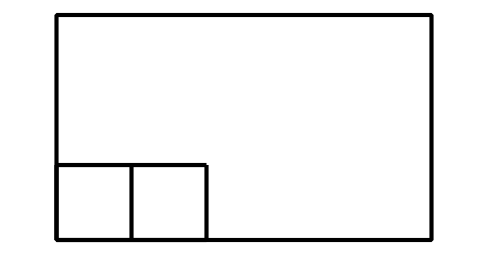 Escribe una estimación que sea:12.1: ¿Cuántos cuadrados?Construye un rectángulo con 8 fichas organizadas en 2 filas. Parte el rectángulo usando una regla para que corresponda al rectángulo que hiciste.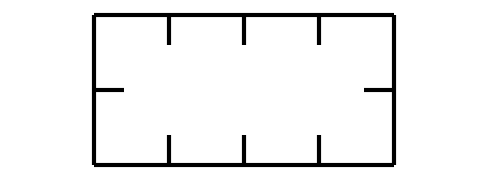 Usa una regla para partir el rectángulo. Usa las marcas como guía.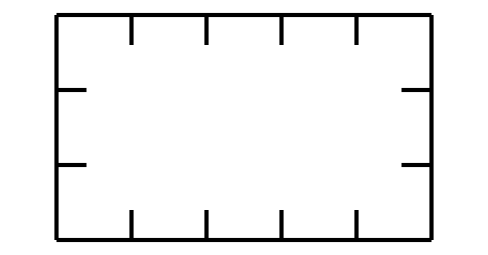 ¿Cuántas filas de cuadrados de igual tamaño hiciste?¿Cuántas columnas hiciste?Escribe 2 ecuaciones que representen el número total de cuadrados de igual tamaño.Usa una regla para partir el rectángulo. Usa las marcas como guía.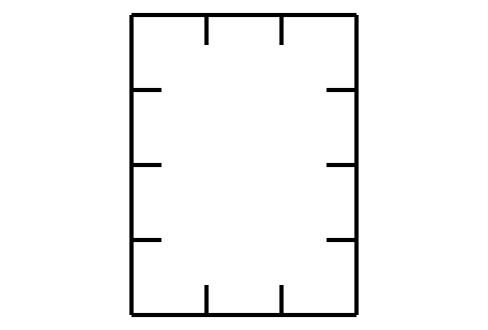 ¿Cuántas filas de cuadrados de igual tamaño hiciste?¿Cuántas columnas hiciste?Escribe 2 ecuaciones para representar el número total de cuadrados de igual tamaño.12.2: Partamos rectángulosUsa 12 fichas para hacer un rectángulo. Parte uno de estos rectángulos en cuadrados de igual tamaño para que corresponda al rectángulo que hiciste con las fichas.  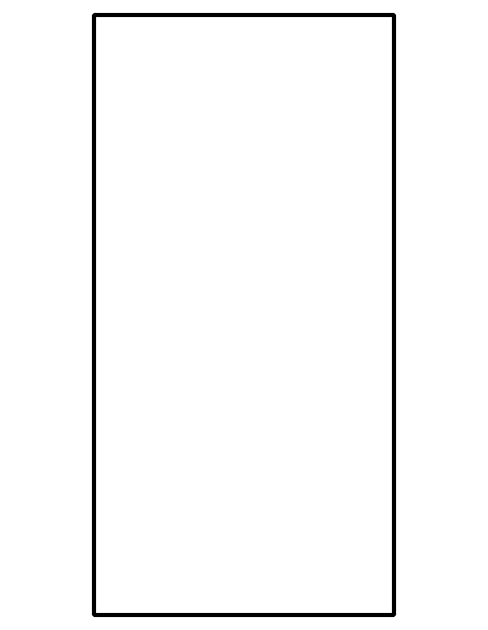 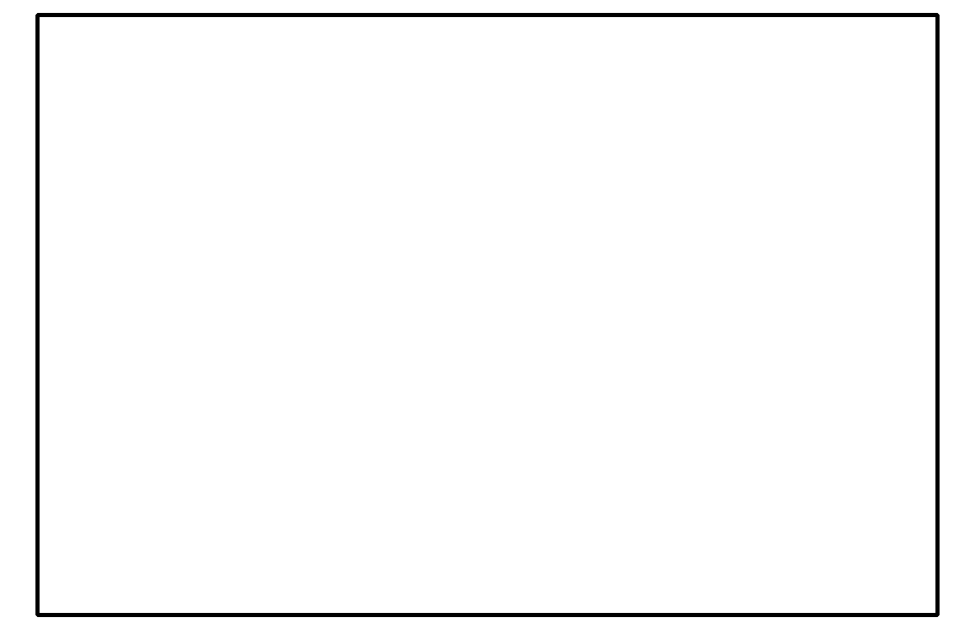 Escribe 2 ecuaciones que representen el número total de cuadrados.Parte este rectángulo en cuadrados de igual tamaño.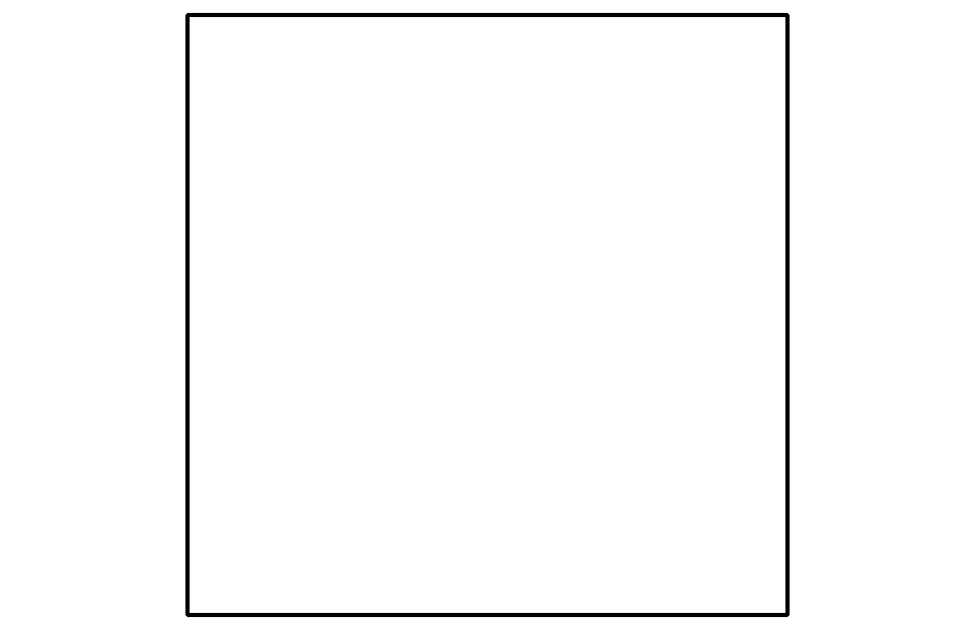 Escribe 2 ecuaciones que representen el número total de cuadrados.Parte este rectángulo en cuadrados de igual tamaño.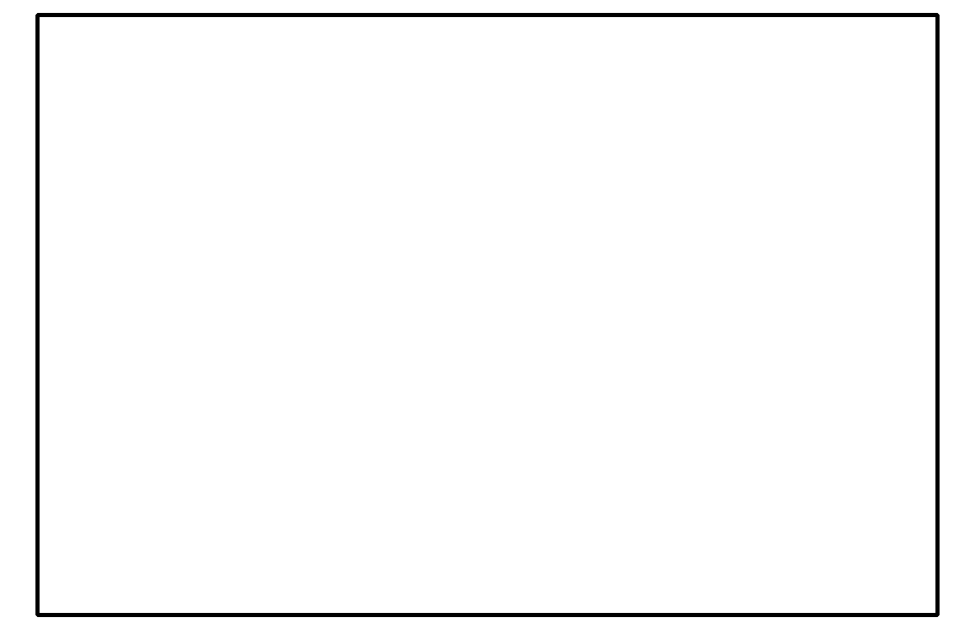 Escribe 2 ecuaciones que representen el número total de cuadrados.Section SummarySection SummaryEn esta sección, aprendimos que los arreglos son grupos de objetos que están organizados en filas y columnas. Los arreglos tienen el mismo número de objetos en cada fila y el mismo número de objetos en cada columna. Practicamos varias formas de contar los objetos de un arreglo y usamos expresiones que tenían sumandos iguales para mostrar que el total de objetos se puede hallar sumando el total de cada fila o de cada columna. También aprendimos que los rectángulos pueden estar compuestos por un arreglo de cuadrados de igual tamaño. Practicamos cómo partir rectángulos en filas y columnas de cuadrados de igual tamaño.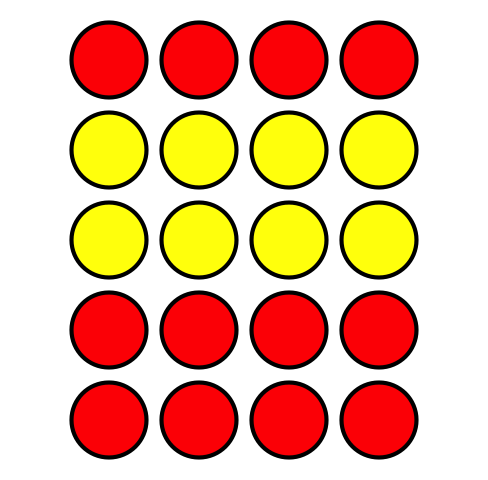 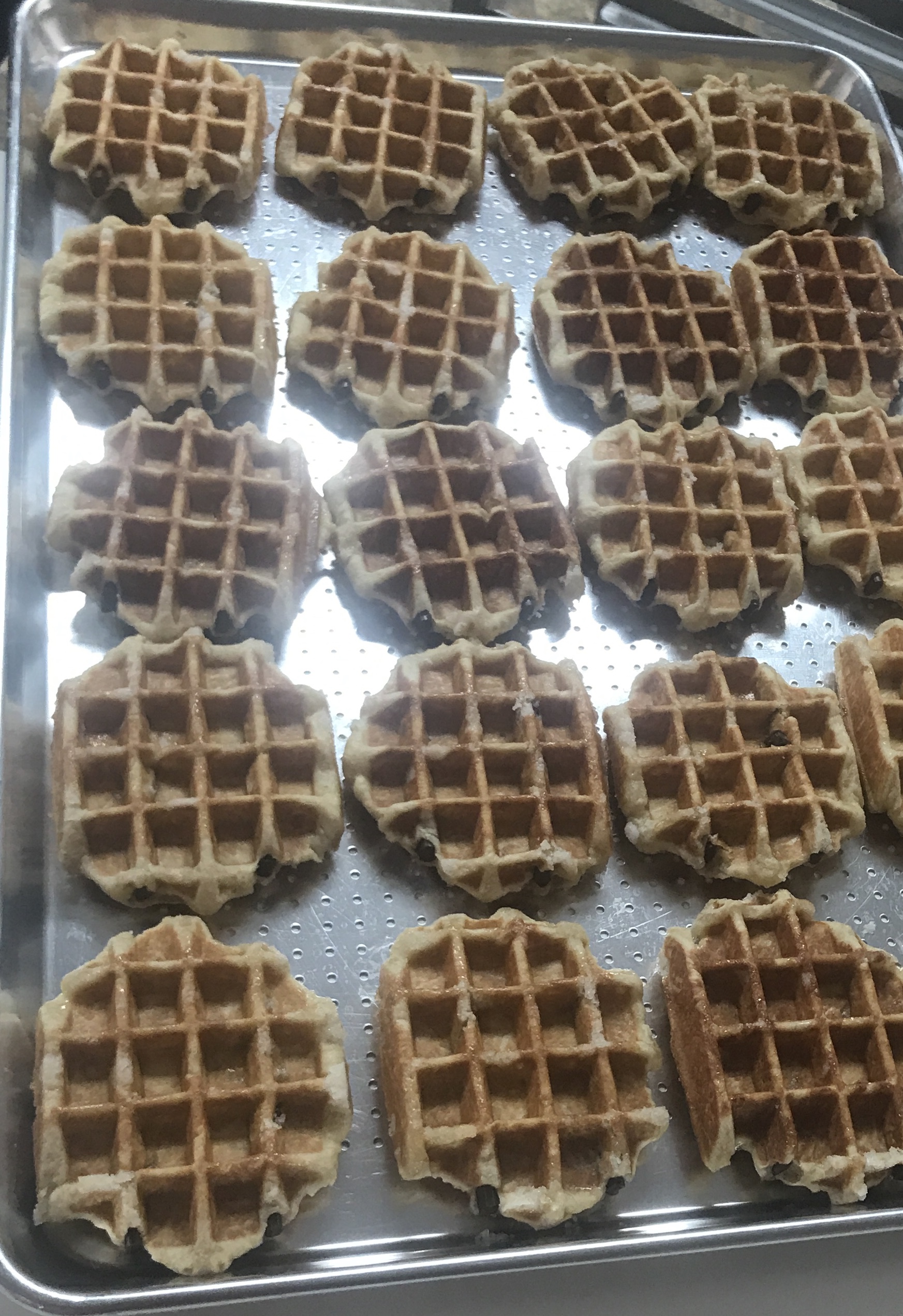 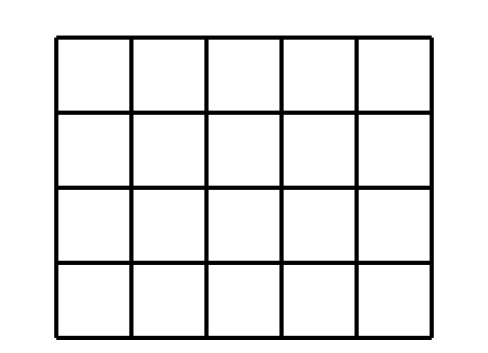        o       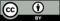 © CC BY 2021 Illustrative Mathematics®muy bajarazonablemuy alta